附件2麻章区应急管理局信息公开申请处理流程图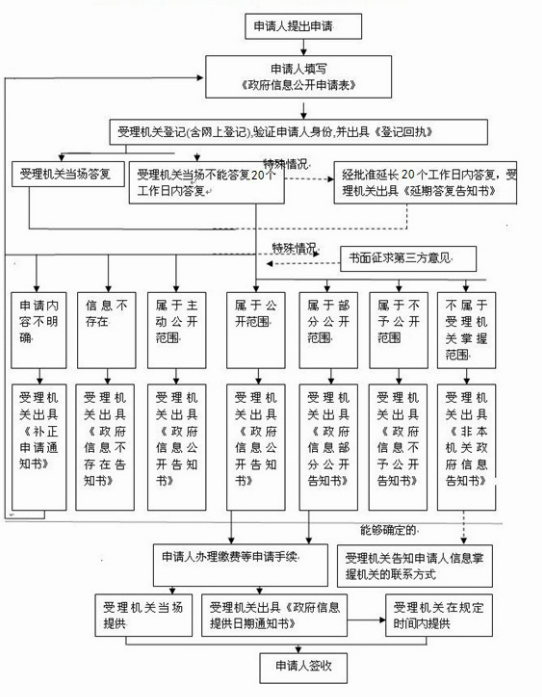 